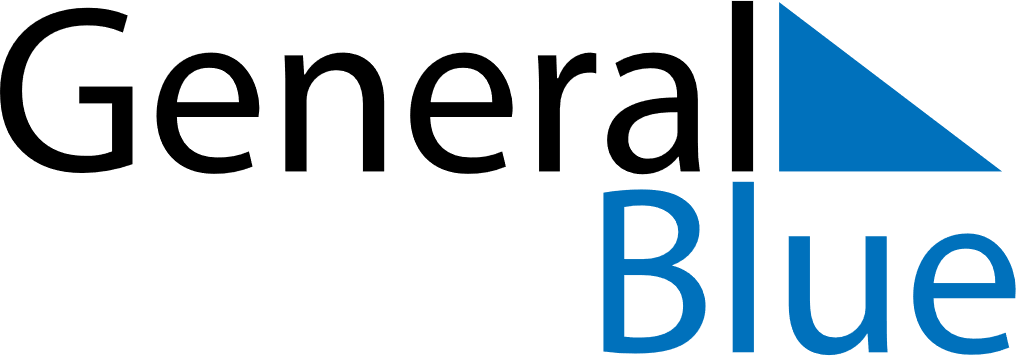 December 2019December 2019December 2019San MarinoSan MarinoSundayMondayTuesdayWednesdayThursdayFridaySaturday1234567891011121314Immaculate Conception1516171819202122232425262728Christmas DayBoxing Day293031New Year’s Eve